一周要闻回顾·宏观经济 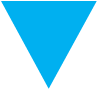 (2021年12月29日-2022年1月5日)2021年12月中国采购经理指数运行情况去年前11月我国服务进出口总额增长14.7%国家统计局：2020年全国专利密集型产业增加值同比增5.8%2021年12月中国采购经理指数运行情况2021年12月31日 来源:国家统计局一、中国制造业采购经理指数运行情况12月份，中国制造业采购经理指数（PMI）为50.3%，比上月上升0.2个百分点，高于临界点，制造业景气水平继续回升。从企业规模看，大、中型企业PMI均为51.3%，分别比上月上升1.1和0.1个百分点，高于临界点；小型企业PMI为46.5%，比上月下降2.0个百分点，低于临界点。从分类指数看，在构成制造业PMI的5个分类指数中，生产指数高于临界点，新订单指数、原材料库存指数、从业人员指数和供应商配送时间指数均低于临界点。生产指数为51.4%，虽比上月下降0.6个百分点，但高于临界点，表明制造业生产保持扩张。新订单指数为49.7%，比上月上升0.3个百分点，表明制造业市场需求继续改善。原材料库存指数为49.2%，比上月上升1.5个百分点，表明制造业主要原材料库存量降幅明显收窄。从业人员指数为49.1%，比上月上升0.2个百分点，表明制造业企业用工景气度有所回升。供应商配送时间指数为48.3%，虽比上月上升0.1个百分点，但低于临界点，表明制造业原材料供应商交货时间较上月放慢。二、中国非制造业采购经理指数运行情况12月份，非制造业商务活动指数为52.7%，比上月上升0.4个百分点，高于临界点，非制造业恢复步伐加快。分行业看，建筑业商务活动指数为56.3%，比上月下降2.8个百分点。服务业商务活动指数为52.0%，比上月上升0.9个百分点。从行业情况看，航空运输、电信广播电视及卫星传输服务、货币金融服务、资本市场服务、其他金融等行业商务活动指数位于60.0%以上高位景气区间；零售、住宿、房地产、租赁及商务服务、居民服务等行业商务活动指数低于临界点。新订单指数为48.4%，比上月下降0.5个百分点，低于临界点，表明非制造业市场需求回落。分行业看，建筑业新订单指数为50.0 %，比上月下降4.2个百分点；服务业新订单指数为48.2%，比上月上升0.3个百分点。投入品价格指数为49.3%，比上月下降1.5个百分点，低于临界点，表明非制造业企业用于经营活动的投入品价格总体水平回落。分行业看，建筑业投入品价格指数为48.1%，比上月上升3.2个百分点；服务业投入品价格指数为49.6%，比上月下降2.2个百分点。销售价格指数为48.1%，比上月下降2.0个百分点，低于临界点，表明非制造业销售价格总体水平较上月下降。分行业看，建筑业销售价格指数为51.0%，比上月下降1.5个百分点；服务业销售价格指数为47.6%，比上月下降2.0个百分点。从业人员指数为47.6%，比上月上升0.3个百分点，表明非制造业企业用工景气度有所改善。分行业看，建筑业从业人员指数为51.8%，比上月上升0.5个百分点；服务业从业人员指数为46.8%，比上月上升0.2个百分点。业务活动预期指数为57.3%，比上月下降0.9个百分点，仍位于较高景气区间，表明非制造业多数企业对近期市场恢复保持信心。分行业看，建筑业业务活动预期指数为59.9%，比上月上升1.6个百分点；服务业业务活动预期指数为56.9%，比上月下降1.3个百分点。三、中国综合PMI产出指数运行情况12月份，综合PMI产出指数为52.2%，与上月持平，表明我国企业生产经营活动总体稳定扩张。去年前11月我国服务进出口总额增长14.7%2022年1月4日  来源:商务部2021年1-11月，我国服务贸易继续保持快速增长态势。服务进出口总额46767.8亿元（人民币，下同），同比增长14.7%；其中服务出口22364.4亿元，增长31.5%；进口24403.4亿元，增长2.6%。服务出口增幅大于进口28.9个百分点，带动服务贸易逆差下降69.9%至2039亿元，同比减少4731.2亿元。与2019年同期相比，服务进出口下降4%，两年平均下降2%，其中出口增长28.5%，两年平均增长13.4%；进口下降22%，两年平均下降11.7%。11月当月，我国服务进出口总额4785.8亿元，同比增长35.4%。主要呈现以下特点：知识密集型服务贸易稳定增长。1-11月，知识密集型服务进出口20428.3亿元，增长13.5%。其中，知识密集型服务出口11137.9亿元，增长18.1%；出口增长较快的领域是个人文化和娱乐服务，知识产权使用费，电信计算机和信息服务，分别增长36.2%、29.3%、23.3%。知识密集型服务进口9290.5亿元，增长8.3%；进口增长较快的领域是金融服务，增速达57%。旅行服务进出口继续下降。新冠肺炎疫情对旅行服务进出口的影响仍在持续。1-11月，我国旅行服务进出口7005.2亿元，下降25.3%，其中出口下降37.5%，进口下降23.7%。剔除旅行服务，1-11月我国服务进出口增长26.6%，其中出口增长36.1%，进口增长16.8%；与2019年同期相比，服务进出口增长29.3%，其中出口增长42.4%，进口增长16.5%。国家统计局：2020年全国专利密集型产业增加值同比增5.8%2021年12月30日  来源:国家统计局经核算，2020年全国专利密集型产业增加值为121289亿元，比上年增长5.8%（未扣除价格因素，下同），比同期国内生产总值（GDP）现价增速高3.1个百分点；占GDP的比重为11.97%，比上年提高0.35个百分点。从内部结构看，新装备制造业规模最大，增加值为34194亿元，占专利密集型产业增加值的比重为28.2%；其次是信息通信技术服务业，增加值为26415亿元，所占比重为21.8%，由上年总量第三位上升到第二位；再次是信息通信技术制造业，增加值为24177亿元，所占比重为19.9%；规模最小的是环保产业，增加值为2748亿元，所占比重为2.3%。从增长速度看，信息通信技术服务业增长15.7%，增长最快。受国内外防疫产品需求旺盛、企业加大安排生产等因素拉动，医药医疗产业增速加快，增长10.1%，比上年提高4.7个百分点。